การมีส่วนร่วมของผู้บริหารชื่อ โครงการเสริมสร้างคุณธรรม  จริยธรรม  ป้องกันการทุจริตประพฤติมิชอบ  ประจำปี  ๒๕๖๕	เมื่อวันที่ ๑๒   มกราคม  ๒๕๖๕  เวลา๑๐.๐๐น. เป็นต้นไป นายสมชาติ  ทิพศิลา ตำแหน่งนายกองค์การบริหารส่วนตำบลบงเหนือ อำเภอสว่างแดนดิน จังหวัดสกลนคร เป็นประธานในพิธีในการประชุมโครงการเสริมสร้างคุณธรรม  จริยธรรม  ป้องกันการทุจริตประพฤติมิชอบ  ประจำปีงบประมาณ  ๒๕๖๕  ของ องค์การบริหารส่วนตำบลบงเหนือ  อำเภอสว่างแดนดิน  จังหวัดสกลนคร ประจำปีงบประมาณ พ.ศ. ๒๕๖๕ โดยมีวัตถุประสงค์เพื่อให้เจ้าหน้าที่ของหน่วยงานตระหนักถึงพิษภัยของการทุจริต และสามารถคิดแยกแยะประโยชน์ส่วนตัวและประโยชน์ส่วนรวมได้   เพื่อดำเนินงานตามหลักธรรมาภิบาล 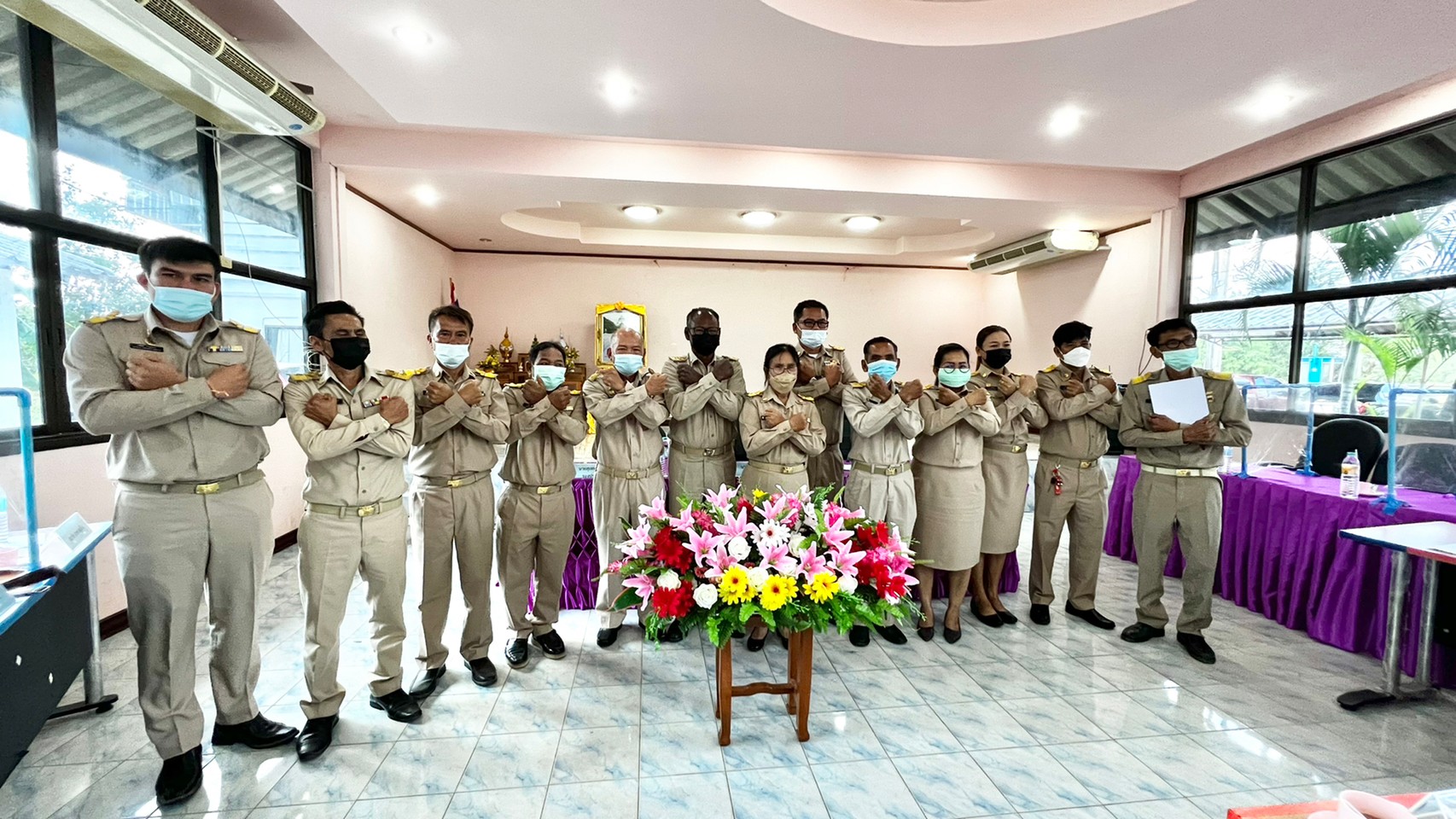 (รูปภาพประกอบ)